Pest Reporting Form 1:  Citrus Diseasehttps://www.aphis.usda.gov/aphis/ourfocus/planthealth/plant-pest-and-disease-programs/pests-and-diseases/citrus/report-it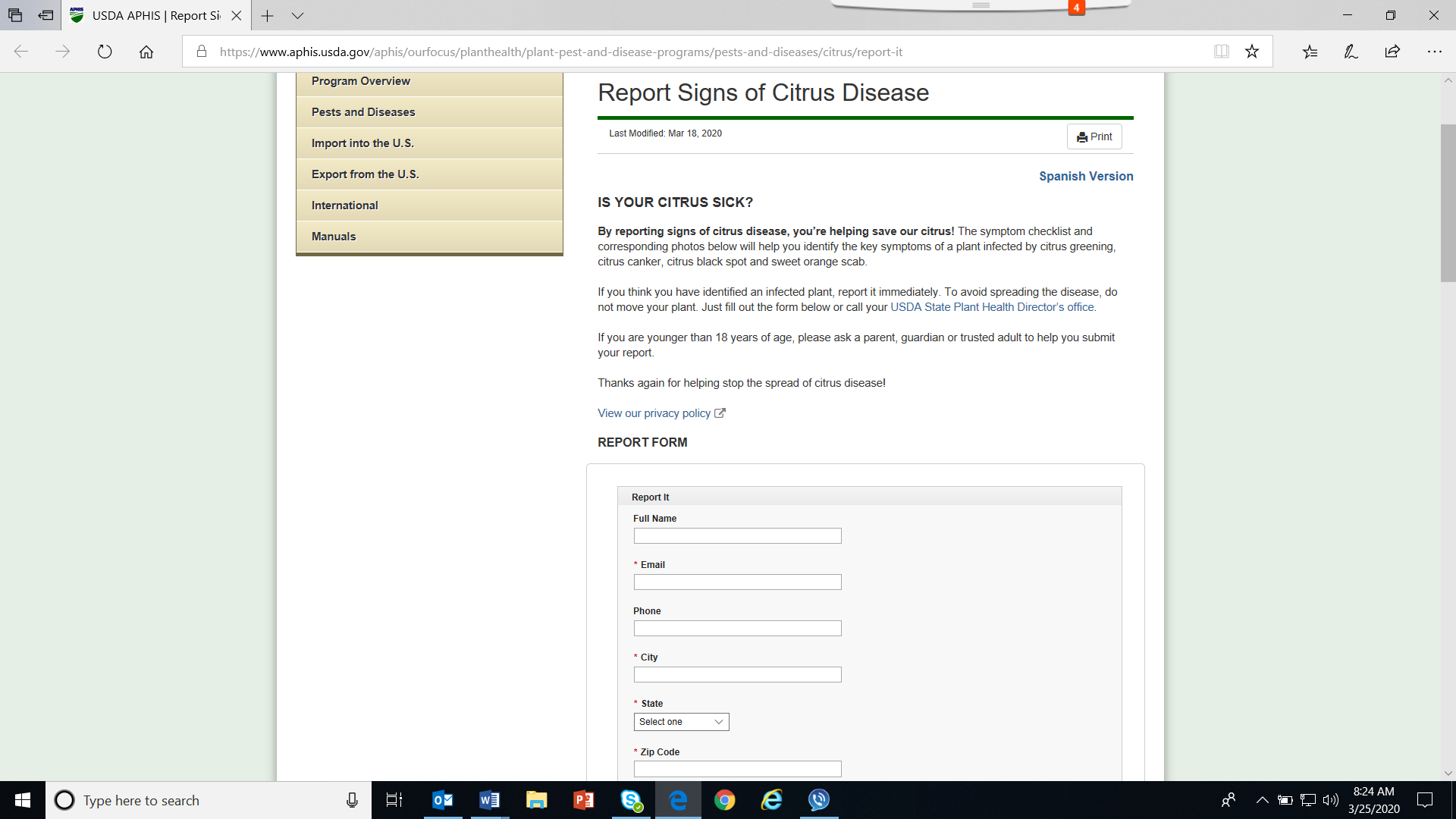 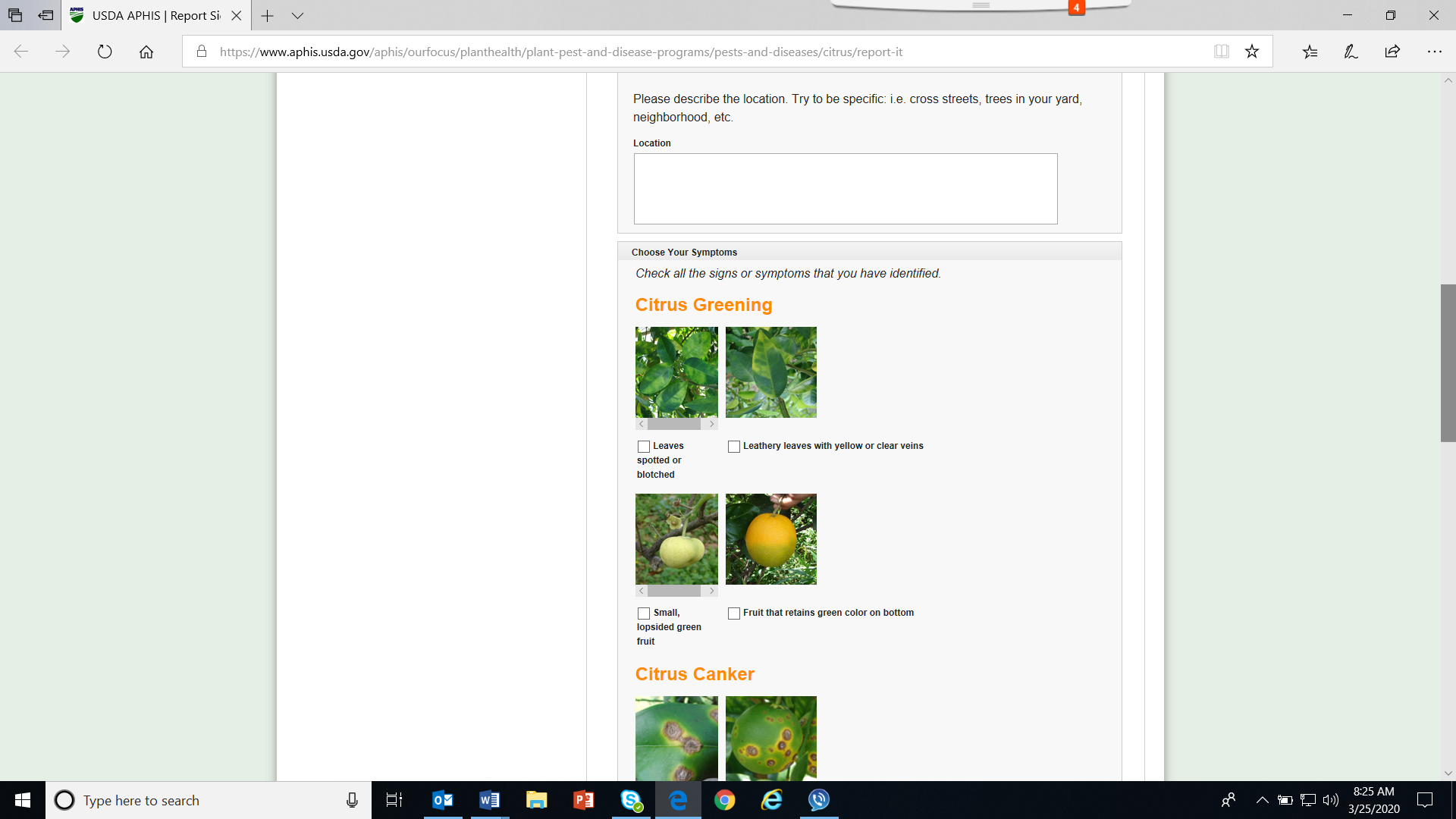 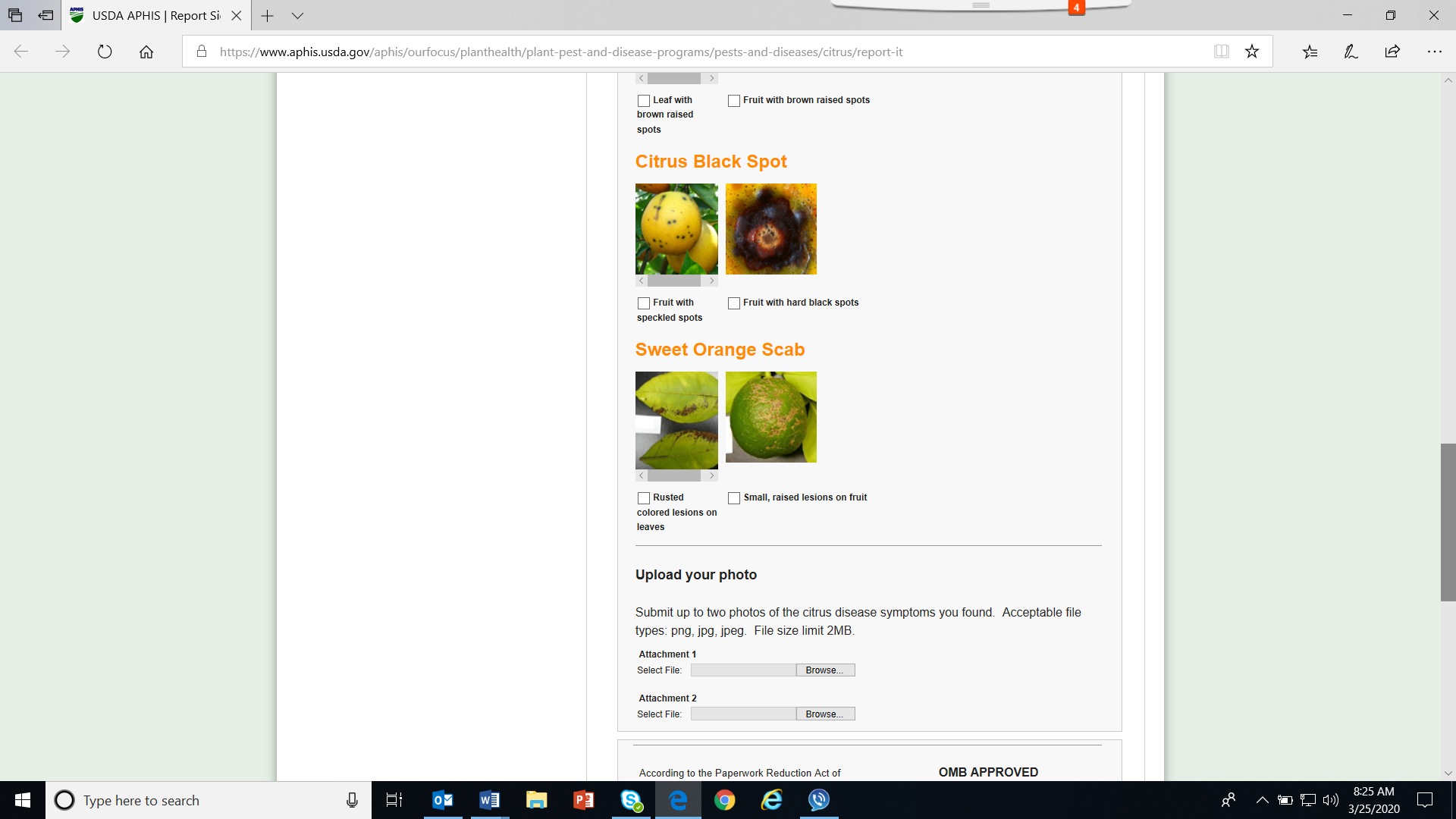 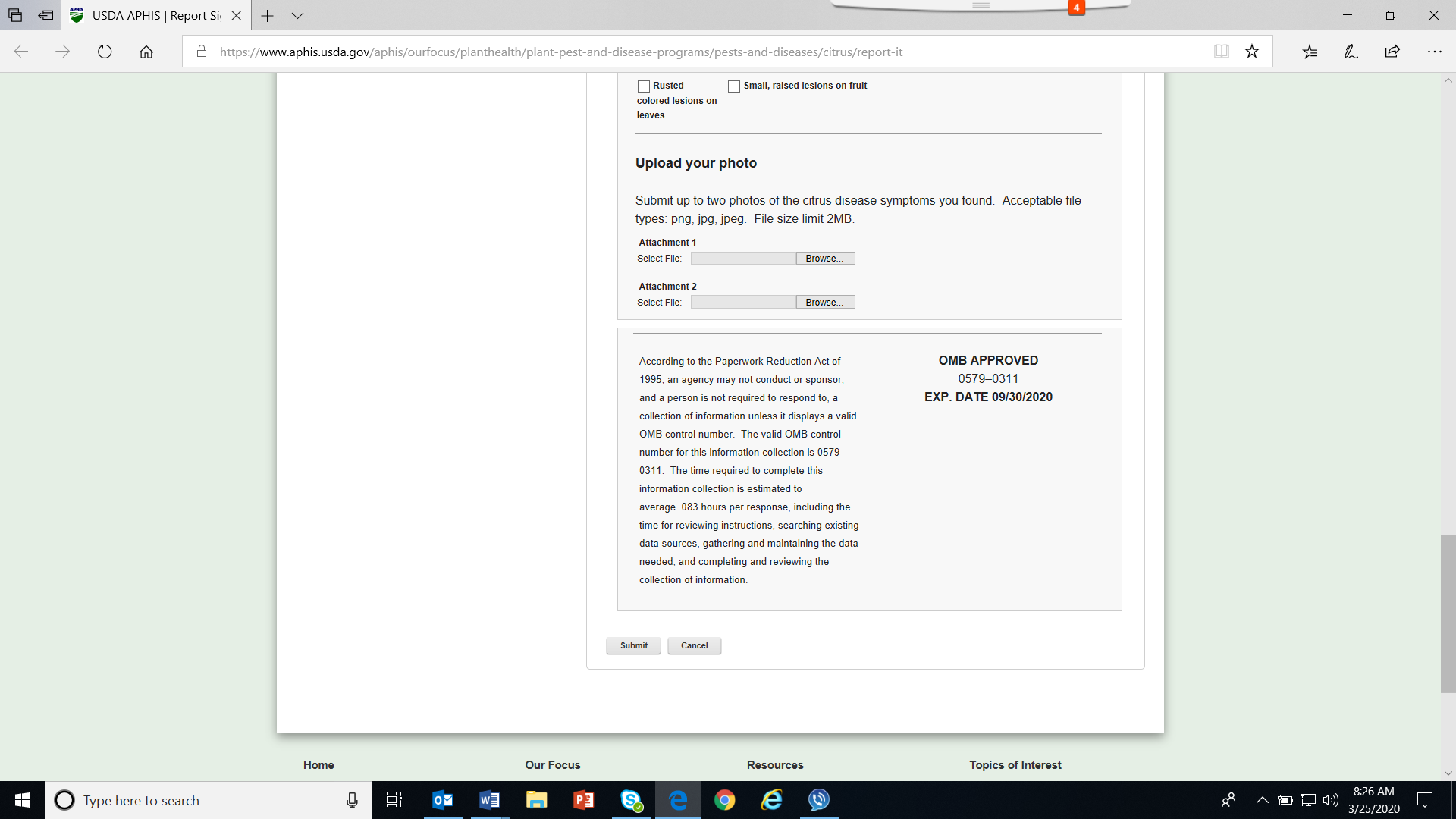 Pest Reporting Form 2: Asian Longhorned Beetlehttps://www.aphis.usda.gov/aphis/resources/pests-diseases/asian-longhorned-beetle/report-it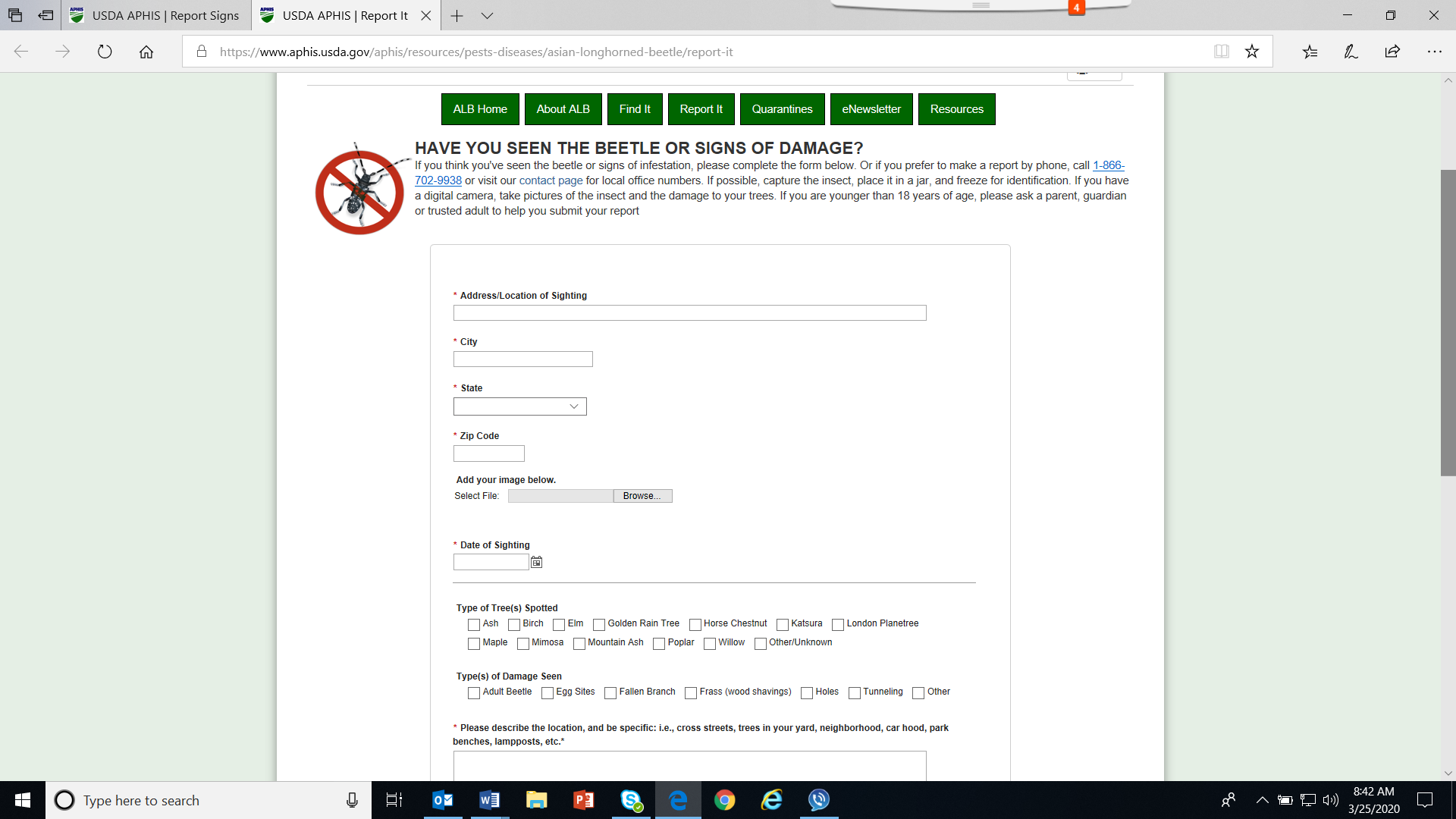 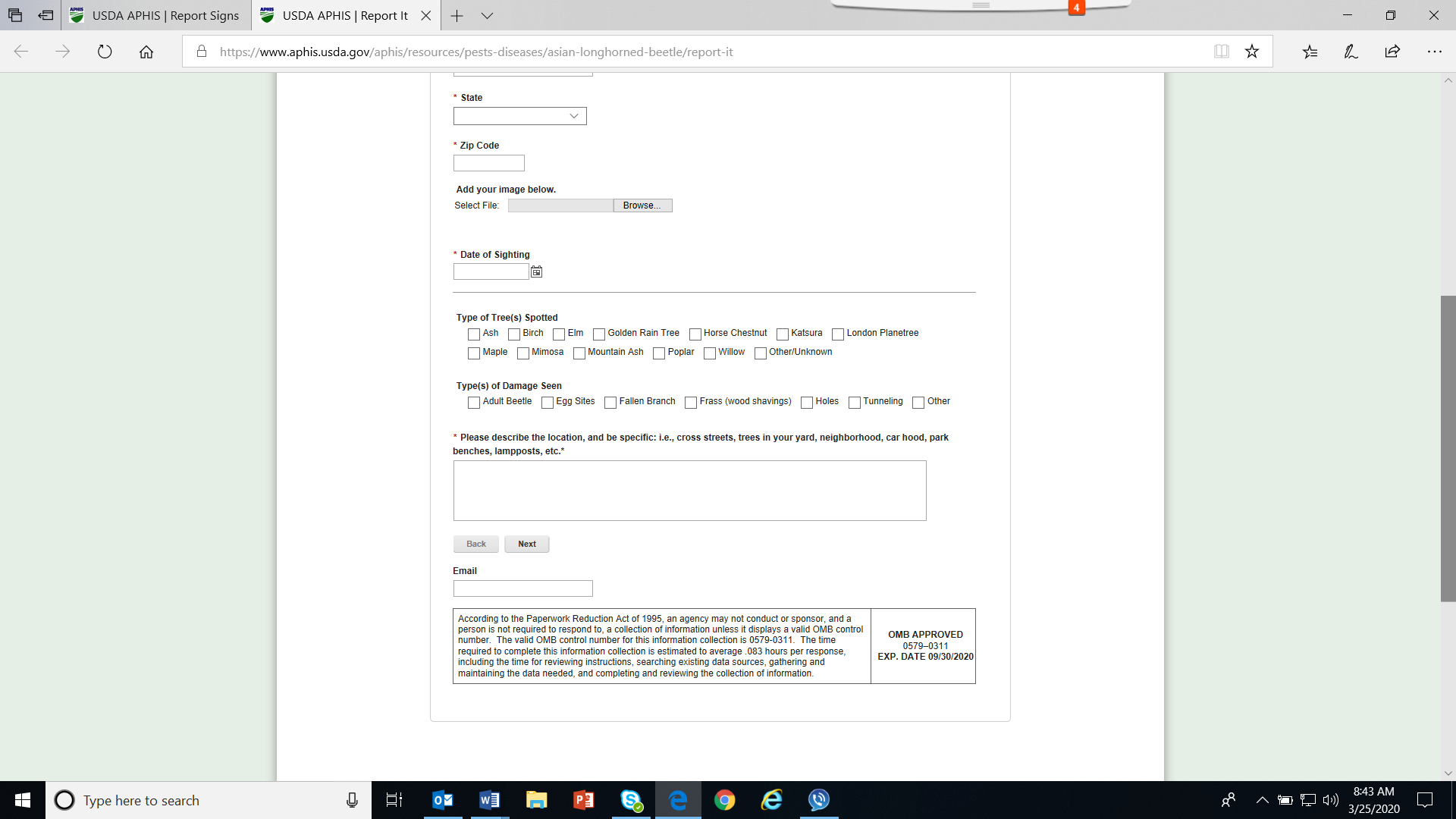 Pest Reporting Form 3:  Emerald Ash Borerhttps://www.aphis.usda.gov/aphis/ourfocus/planthealth/plant-pest-and-disease-programs/pests-and-diseases/emerald-ash-borer/report-it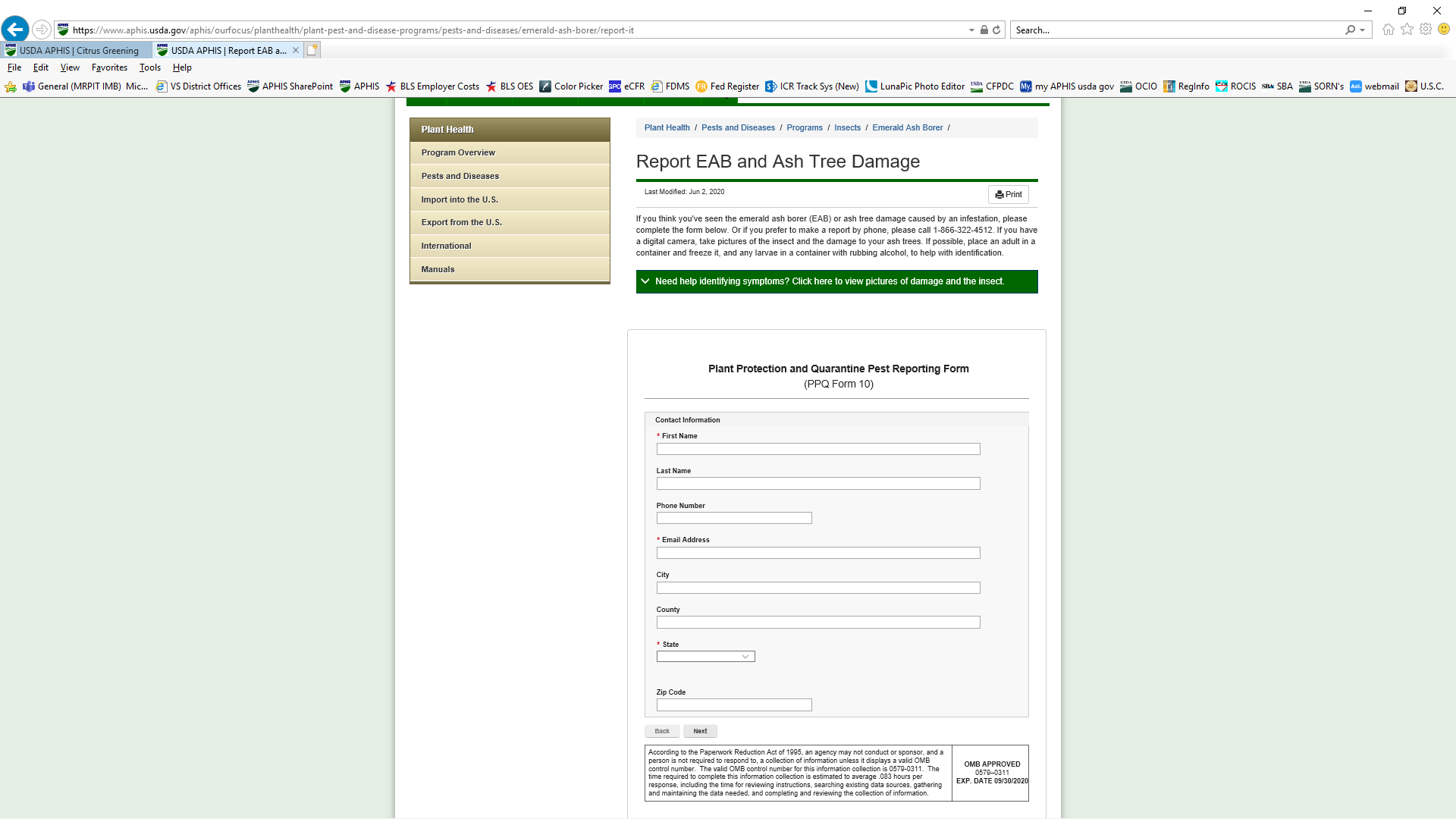 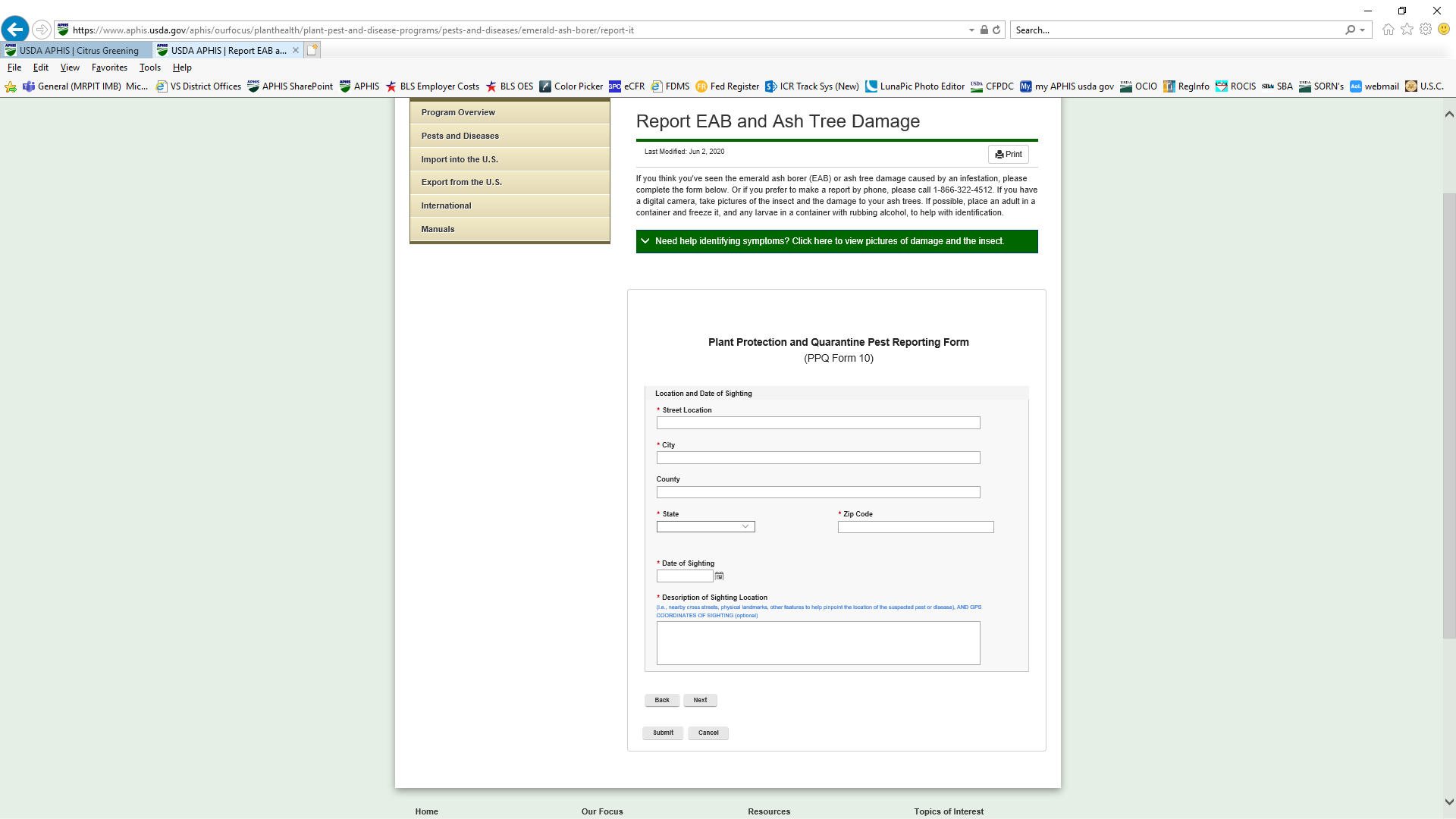 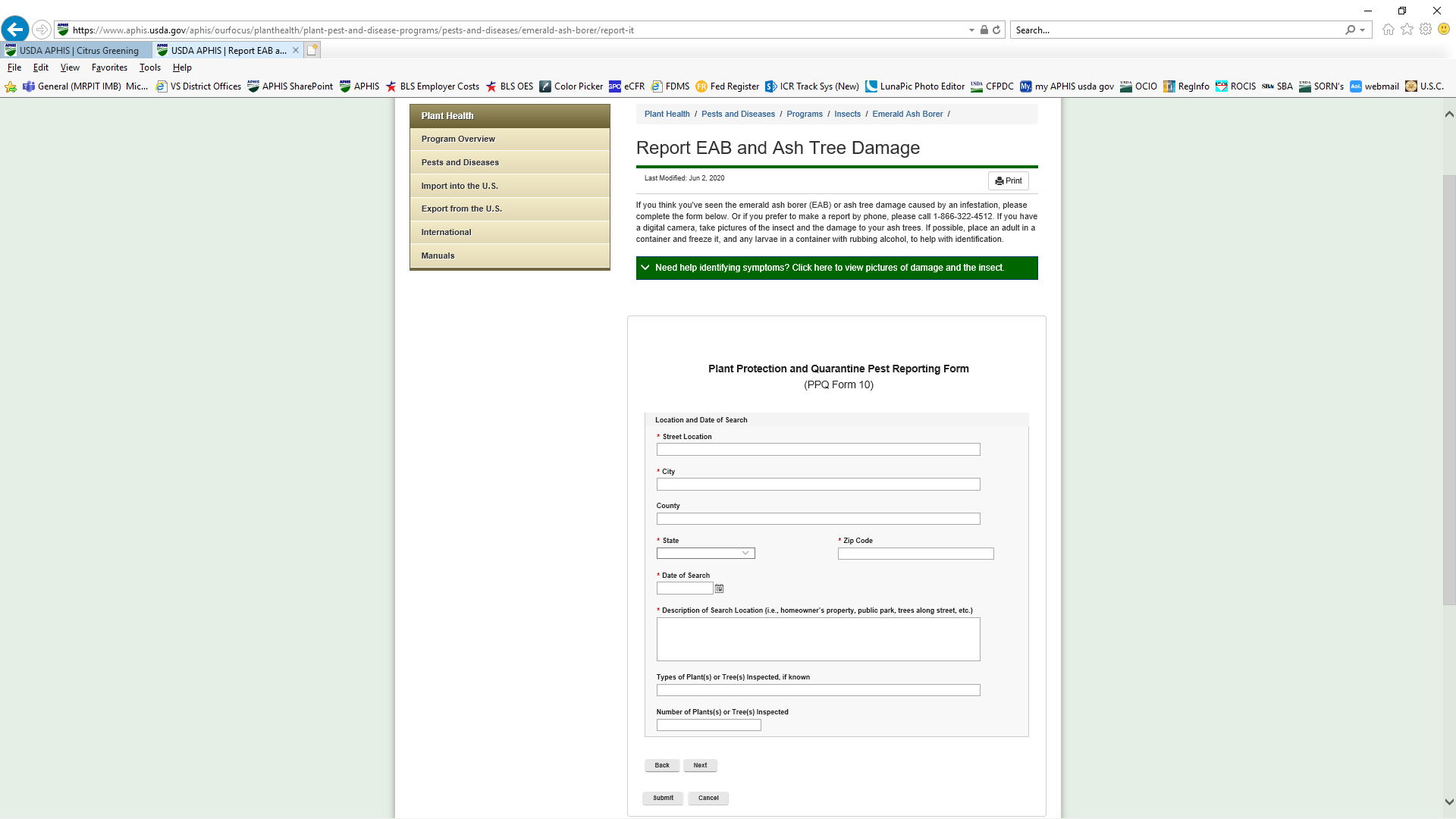 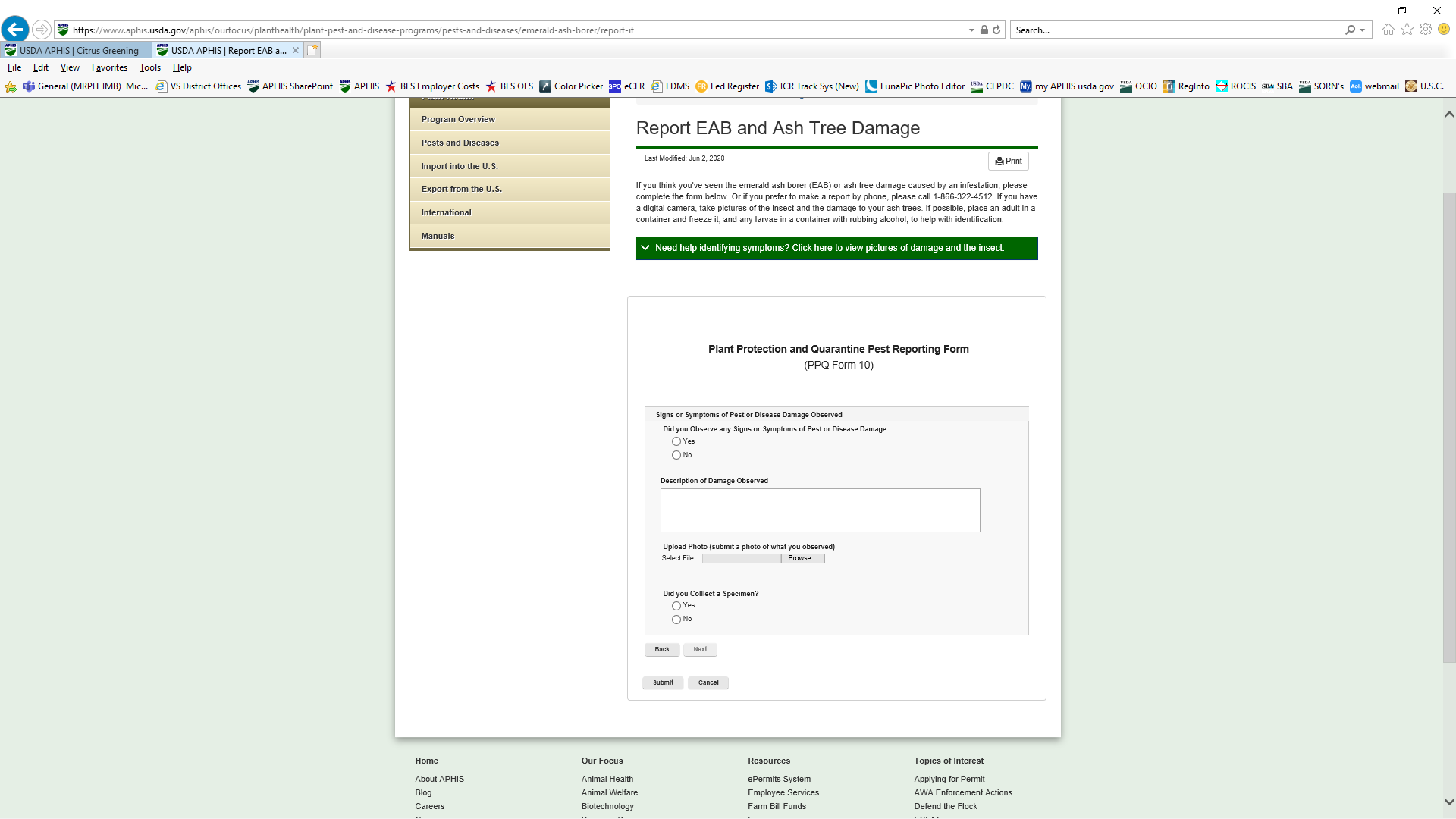 